Какие игрушки покупать детям?1.Сюжетно-образные: изображающие людей, животных, предметы труда и быта.2. Двигательные: каталки, коляски, спортивные игрушки.3. Строительные наборы.4.Дидакические: разборные башенки, пирамидки, настольные игры, мозаики.5. Игрушки-забавы.6. Игрушки, которые можно доделать самому ребенку.Не покупайте ребенку агрессивные и страшные игрушки и игры.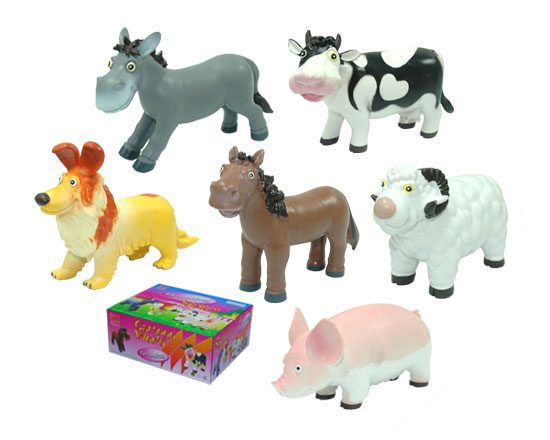 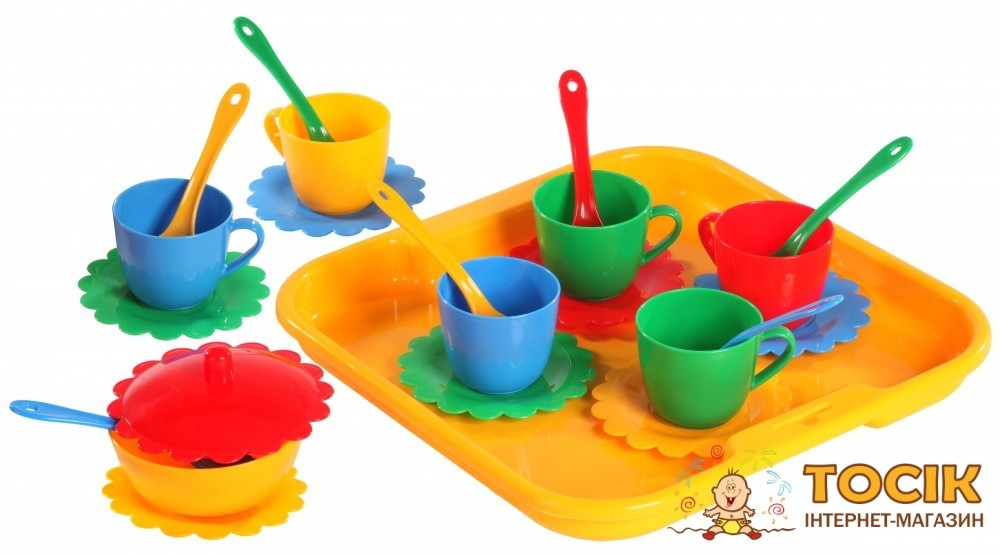 